											Nom : _________________Verb bible                          Avoir                                                       Être                        (_to have_)                                    (____to be____)                   J’  _____ai___________                                  je  ____suis_____                  tu  _____as___________                                  tu  _____es______                  il  _____a_____________                                 il  ______est______                  ns  ____avons________                                  ns  ___sommes___                  vs  ____avez_________                                   vs  ____êtes_____                  ils  _____ont________                                      ils  ____sont_____                   pp_____eu________                                      pp____été________	                          Aller                                                  Prendre                 (___to go____)                               (_____to take__)                  je  ______vais_______                                 je  ____prends_____                  tu  _____vas________                                   tu  ____prends______                  il  ______va_______                                       il  _____prend______                  ns  _____allons____                                       ns  ____prenons__                  vs  ______allez______                                   vs  _____prenez____                  ils  ______vont______                                  ils  _____prennent_                   pp______allé__*_____                                  pp____pris_______Faire                                                Pouvoir                 (to do/to make)                               (to can/be able to)                  je  _____fais______                                        je  _____peux_____                  tu  ____fais _______                                      tu  ___peux__________                  il  ______fait________                                     il  ____peut________                  ns  ____faisons_____                                     ns  _ pouvons_______                  vs  ____faites______                                      vs  __ pouvez______                  ils  ____font________                                     ils  __peuvent______                   pp___fait _______                                           pp__pu________                       Vouloir                                               Mettre                 (_to want__)                                  (__to put/put on__)                  je  _____veux______                                     je  _ mets_________                  tu  _____ veux______                                    tu  __ mets____                  il  ___ veut_________                                    il  ____ met________                  ns  ___ voulons_____                                    ns  __ mettons_______                  vs  ____ voulez______                                   vs  ___ mettez______                  ils  ___ veulent______                                   ils  _ mettent_______                    pp___voulu_______                                     pp___mis________                    Voir                                                    Croire                   (__to see____)                              (_to believe__)                  je  __vois________                                         je  ___crois______                  tu  ___vois________                                       tu  _ crois_____                  il  ____voit__________                                    il  __croit________                  ns  ___voyons________                                  ns  __croyons_____                  vs  ___voyez_________                                   vs  __ croyez______                  ils  ___voient_________                                   ils  _croient_____                    pp____vu_________                                       pp__cru________                     Dire                                                     Écrire                  (_to say/tell___)                               (__to write_)                  je  ___dis_____                                              je  __écris_____                  tu  __dis________                                          tu  _écris_________                  il  ___dit__________                                       il  __écrit________                  ns  __disons________                                    ns  _écrivons_____                  vs  ___dites________                                     vs  _écrivez________                  ils  ___disent_______                                     ils _écrivent_______                  pp___dit______                                              pp__écrit_______                     Lire                                                    Boire                 (_to read____)                                (_to drink___)                  je  __lis________                                            je  ____ bois_________                  tu  __lis________                                            tu  ______boit ___                  il  __lit____________                                      il  ______ boit______                  ns  lisons__________                                     ns  ______ buvons____                  vs  __lisez__________                                    vs  ______ buvez__                  ils  __lisent_________                                     ils  ____boivent_____                  pp___lu________                                            pp___bu_______	                       Devoir                                                   Recevoir                  (to must/have to)                           (__to receive___)                 je  __dois______                                              je  _____reçois________                  tu  _____ dois ________                                  tu  _____reçois ______                  il  _______ doit _______                                    il  ___reçoit ______                  ns  ______ devons ____                                  ns  ___ recevons ______                  vs  ______ devez ____                                    vs  ____ recevez ______                  ils  ______ doivent __                                      ils  ___ reçoivent _____                   pp  ____ dû______                                          pp ___reçu____	                 Savoir                                           Connaître                 (to know - fact)                             (to know - familiar)                  je  ___sais_________                                       je  ____connais_____                  tu  ___ sais _________                                     tu  ___ connais _______                  il  ____ sait __________                                    il  ___ connaît _______                  ns  ___ savons_______                                    ns  __ connaissons____                  vs  ___ savez _________                                  vs  __ connaissez _____                  ils  ___ savent _____                                       ils  __connaissent ____                   pp___ su_________                                        pp__ connu____                          se laver                                                    venir                (___to wash o.s__)                               (__to come____)                  je  _me lave__________                                  je  ___viens_______                  tu  _te laves________                                     tu  __viens_________                  il  __se lave__________                                   il  __vient___________                  ns  __nous lavons_____                                  ns  __venons__________                  vs  ___vous lavez_____                                   vs  __venez_________                  ils  ___se lavent_______                                  ils  _viennent__________                   pp_________*                                                  pp_______________                      ouvrir (IR #3)                                                                (__to open__)                                 (____________)                  je  ___ouvre____                                              je  _________________                  tu  ___ouvres__________                                  tu  _________________                  il  ____ ouvre ________                                    il  __________________                  ns  __ ouvrons _________                                  ns  ________________                  vs  __ ouvrez ________                                    vs  __________________                  ils  ___ ouvrent_________                                  ils  ________________	                   pp___ ouvert______                                        pp_______________  	-ER(laver)-RE(entendre) -IR    #1(finir) -IR   #2(sortir) -IR   #2(sortir)je-E-Sfinisfinissorstu-ES-Sfinisfinissorsil/elle/on/qui/tout le monde-E-finitfinitsortnous-ONS-ONSfinissonsfinissonssortonsvous-EZ-EZfinissezfinissezsortezils/elles-ENT-ENTfinISSENtfinISSENtsortentppLAvéentendufinifinisorti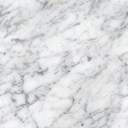 